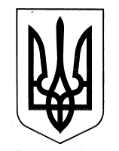 	            	КОЛОМАЦЬКА СЕЛИЩНА РАДА                           ВІДДІЛ ОСВІТИ,МОЛОДІ ТА СПОРТУ                                                         НАКАЗ26.05.2020           		            смт. Коломак                   		          № 42Про виїзд шкільних автобусіву м. Валки для проходження технічного огляду                                                                                                                                            Для здійснення поїздки щодо  проведення технічного  огляду  автотранспорту, :н а к а з у ю:Відрядити водіїв шкільних автобусів для проведення технічного  огляду у м. Валки  26.05. 2020 року, а саме :АС-Р-4234 "Мрія" д.н. АХ7327 ЕІ – Семененко; ATAMAN  D – 09352 д.н. АХ 6214НМ – Хухрянський;Еталон   А 08116 Ш  д.н. АХ 68-02 ЕХ – Пащенко; АС-  Р – 4234 "Мрія д.н. АХ 53-58 ЕХ – Мироненко;  	 ГАЗ 32213 д.н. АХ 69-35 ЕХ – КорнієнкоКонтроль за виконанням цього наказу покласти  на начальника господарчої групи Корсун  Н.А. .                              Начальник відділу освіти, молоді та спорту                                                                          В. НЕФІДОВЗ наказом ознайомлені:Н.КОРСУНВ.СЕМЕНЕНКОС.ХУРЯНСЬКИЙО.МИРОНЕНКОВ.КОРНІЄНКОВ. ПАШЕНКО